EDITAL 03/2017 REFERENTE AO PROCESSO SELETIVO 2018ORIENTAÇÕES PARA O PREENCHIMENTO DO FORMULÁRIO DE CURRÍCULO PADRONIZADO LEIAM ATENTAMENTE O objetivo deste Formulário de Currículo Padronizado (FCP) é organizar as informações do candidato, de modo a facilitar a sua pontuação tanto pela comissão de seleção quanto pelo candidato. Desse modo, não serão aceitos currículos preenchidos em outro modelo.O FCP deverá ser preenchido de acordo com os itens solicitados sequencialmente. Observe que cada item apresenta vários subitens e a maioria possui pontuação máxima, a exceção dos itens produção científica e Iniciação científica (IC)/Apoio técnico (AT). Ressalte-se que é possível acrescentar campos de subitens, se necessário. Assim, se o candidato tiver mais de um subitem representado dentro de cada item, este poderá ser acrescentado sequencialmente.Exemplo 1:A. TITULAÇÃONº 1. Graduação – Medicina Veterinária;Nº 2. Mestrado – Ciência Animal;Nº 3. Especialização – Residência em Clínica Veterinária;Nº 4. Aperfeiçoamento – Cardiologia Veterinária.B. ATIVIDADE PROFISSIONALNº 5. Ensino Superior – Faculdade Ômega;Nº 6. Ensino Técnico – Colégio Agrícola de Mossâmides;Nº 7. Atividade Técnica – Responsável Técnico – Clínica Veterinária Cão Amigo;Exemplo 2:A. TITULAÇÃONº 1. Graduação – Medicina Veterinária;Nº 2. Graduação - BiologiaNº 3. Mestrado- Biologia MolecularNº 4. Especialização – Residência em Patologia AnimalNº 5. Especialização – Microbiologia AnimalNº 6. Aperfeiçoamento – Histopatologia VeterináriaB. ATIVIDADE PROFISSIONALNº 7. Ensino Superior – Faculdade Ômega;Nº 8. Ensino Superior – Faculdade Pirâmide do Saber;Nº 9. Ensino Técnico – Colégio Agrícola de Mossâmides;Nº 10. Ensino Técnico – Colégio Agrotécnico de Uruaçú;Nº 11. Atividade Técnica – Responsável Técnico – Clínica Veterinária Cão Amigo;APÓS PREENCHER O FCP, PROCEDA COM A IMPRESSÃO, A ASSINATURA E A ENCADERNAÇÃO DO MESMO, SEPARADAMENTE DAS FOTOCÓPIAS DOS DOCUMENTOS COMPROBATÓRIOS.As fotocópias dos documentos comprobatórios do currículo deverão ser NUMERADAS SEQUENCIALMENTE, tendo como referência o item e o subitem identificado previamente no FCP (vide exemplo acima), e encadernadas em conjunto. Nas páginas das fotocópias, a numeração de identificação deverá ser inserida no canto superior direito. Documentos numerados ou encadernados fora de ordem não serão computados.Observar a data referente às atividades que serão inseridas em cada item, pois para a maioria dos itens serão consideradas as atividades exercidas nos últimos cinco anos (2013-2017). A pontuação de alguns itens depende exclusivamente da carga horária realizada na atividade para que se realize a pontuação. Portanto, o documento comprobatório dessas atividades deve conter a carga horária executada, para que se calcule e considere a pontuação. Assim, não serão pontuados os documentos comprobatórios que não apresentem a carga horária quando a mesma for necessária para a pontuação.A pontuação dos itens do FCP será considerada integralmente quando as atividades desenvolvidas forem na área de concentração (Medicina Veterinária para Saúde e Produção). Para efeito de pontuação de itens em área correlata serão consideradas todas as atividades desenvolvidas nas outras áreas.Não preencher os campos do FCP referentes aos itens subtotal e total de cada item, que são de uso exclusivo da Comissão de Seleção. Portanto, não atribua valor a esses campos. Graduação, residência, especialização e mestrado não concluídos ou em fase de conclusão NÃO SERÃO PONTUADOS, a exceção de residência em andamento com ata de defesa da monografia.Declarações emitidas para atividades de extensão ou afins deverão ser certificadas pela instituição de origem e não apenas pelo supervisor. No referido documento deverão constar o período e a carga horária total.Declarações emitidas para participação em projetos de pesquisa deverão ser certificadas pela instituição de origem e não apenas pelo pesquisador responsável. No referido documento deverão constar o período e a carga horária total.A produção científica (item I) deverá ser apresentada conforme os exemplos abaixo. Ressalte-se que para efeito de pontuação será considerada somente a produção científica referente aos últimos cinco anos (2013-2017).ATENÇAO: é necessário inserir a comprovação de resumos (simples ou expandido) na íntegra, incluindo o local de publicação (capa dos anais ou endereço eletrônico). Para artigos científicos basta a apresentação da folha de rosto, desde que essa apresente os dados referentes à identificação dos autores, nome do periódico, volume e ano.EXEMPLOS:LivroMcGAVIN, M.D; ZACHARY, J. F. Bases da Patologia em Veterinária. 4 ed. Rio de Janeiro: Elsevier, 2009. 1476p.Capítulo de LivroDAMASCENO, A. D.; ARAÚJO, E. G. Neoplasias orais em cães e gatos. In: ROZA, M. R. Odontologia em Pequenos Animais. Rio de Janeiro: LF livros de Veterinária Ltda, 2010, p. 295-308.Artigo científico publicado em periódicoBRITO, L. A. B.; HINSCHING, C.; ARAÚJO, E. G.; DAMASCENO, A. D.; VIEIRA, R. C. Uso da técnica de histometria para graduação da lesão renal de nefrite intersticial em suínos abatidos em frigoríficos industriais. Ciência Animal Brasileira, v. 6, n. 4, p. 261-265, 2011.Artigo completo, resumo expandido e resumo simples publicados em anais de congressoCAMPOS, S. B. S.; SERÓDIO, J. J.; BRAZIL, D. S.; SILVA, T. V.; PRADO, T. D; DE MOURA, V. M. B. D; SILVA, L. A. F. Evolução clínica, diagnóstico, tratamento e achados de necropsia da otite parasitária por rhabditis sp em touro da raça gir - relato de caso. In: VIII Congresso Brasileiro de Buiatria, 2009, Belo Horizonte - MG. Anais do VIII Congresso Brasileiro de Buiatria. Goiânia, Supl 1, Ciência Animal Brasileira, 2009, v. 10, p. 677-683.Artigo publicado em revista ou jornal de divulgaçãoBRITO, L. A. B. ; CRUVINEL, T. . Cama de Frango - Fora do Cardápio. Jornal O Popular, Suplemento do Campo, Goiânia, v. 709, p. 6 - 6, 15 set. 2009.A produção científica será pontuada tendo como referência a classificação QUALIS/CAPES em vigência.IMPORTANTE: O FCP e os respectivos documentos comprobatórios deverão ser identificados e encadernados em espiral SEPARADAMENTE. Comissão de Seleção e Avaliação de Projetos FORMULÁRIO DE CURRÍCULO PADRONIZADOPROCESSO SELETIVO 2018DECLARAÇÃODeclaro que este formulário de currículo padronizado contém informações completas e exatas, e que aceito os critérios constantes no Edital de Seleção nº 03/2017 do Programa de Pós-Graduação em Ciência Animal da Escola de Veterinária e Zootecnia da Universidade Federal de Goiás.Goiânia,        de       de 201___.ESCOLA DE VETERINÁRIA E ZOOTECNIAPROGRAMA DE PÓS-GRADUAÇÃO EM CIÊNCIA ANIMAL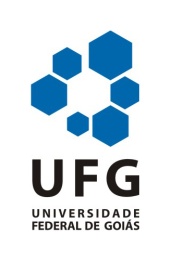                                                                                                                                                                  ESCOLA DE VETERINÁRIA E ZOOTECNIAPROGRAMA DE PÓS-GRADUAÇÃO EM CIÊNCIA ANIMALIDENTIFICAÇÃO DO CANDIDATOIDENTIFICAÇÃO DO CANDIDATOIDENTIFICAÇÃO DO CANDIDATOIDENTIFICAÇÃO DO CANDIDATOIDENTIFICAÇÃO DO CANDIDATONome completo (sem abreviaturas):Nome completo (sem abreviaturas):ffdfwffdfwffdfwfefefeNÍVEL (assinale com um X a opção desejada)fefefeNÍVEL (assinale com um X a opção desejada)fefefeNÍVEL (assinale com um X a opção desejada)fefefeNÍVEL (assinale com um X a opção desejada)fefefeNÍVEL (assinale com um X a opção desejada)MESTRADOMESTRADODOUTORADOA. TITULAÇÃO (caso necessário, acrescentar campos para os subitens)A. TITULAÇÃO (caso necessário, acrescentar campos para os subitens)A. TITULAÇÃO (caso necessário, acrescentar campos para os subitens)A. TITULAÇÃO (caso necessário, acrescentar campos para os subitens)A. TITULAÇÃO (caso necessário, acrescentar campos para os subitens)A. TITULAÇÃO (caso necessário, acrescentar campos para os subitens)A. TITULAÇÃO (caso necessário, acrescentar campos para os subitens)A. TITULAÇÃO (caso necessário, acrescentar campos para os subitens)A. TITULAÇÃO (caso necessário, acrescentar campos para os subitens)A. TITULAÇÃO (caso necessário, acrescentar campos para os subitens)A. TITULAÇÃO (caso necessário, acrescentar campos para os subitens)A. TITULAÇÃO (caso necessário, acrescentar campos para os subitens)A. TITULAÇÃO (caso necessário, acrescentar campos para os subitens)NºGRADUAÇÃOGRADUAÇÃOGRADUAÇÃOGRADUAÇÃOGRADUAÇÃOGRADUAÇÃOGRADUAÇÃOGRADUAÇÃOGRADUAÇÃOGRADUAÇÃOGRADUAÇÃOCurso:Curso:Instituição:Início (mês/ano):Início (mês/ano):Início (mês/ano):Conclusão (mês/ano):Cidade:Estado:País:Pontuação (uso exclusivo da comissão): na área de concentração= 5,0; em área correlata: 2,5Subtotal = NºMESTRADOMESTRADOMESTRADOMESTRADOMESTRADOMESTRADOMESTRADOMESTRADOMESTRADOMESTRADOMESTRADOMESTRADOMESTRADOInstituição:Instituição:Instituição:Orientador:Título da dissertação:Título da dissertação:Título da dissertação:Título da dissertação:Título da dissertação:Início (mês/ano):Início (mês/ano):Início (mês/ano):Início (mês/ano):Conclusão (mês/ano):Cidade:Estado:País:Pontuação (uso exclusivo da comissão): na área de concentração= 10,0; em área correlata: 5,0Subtotal = NºESPECIALIZAÇÃO (carga horária mínima de 360 horas) ESPECIALIZAÇÃO (carga horária mínima de 360 horas) ESPECIALIZAÇÃO (carga horária mínima de 360 horas) ESPECIALIZAÇÃO (carga horária mínima de 360 horas) ESPECIALIZAÇÃO (carga horária mínima de 360 horas) ESPECIALIZAÇÃO (carga horária mínima de 360 horas) ESPECIALIZAÇÃO (carga horária mínima de 360 horas) ESPECIALIZAÇÃO (carga horária mínima de 360 horas) ESPECIALIZAÇÃO (carga horária mínima de 360 horas) ESPECIALIZAÇÃO (carga horária mínima de 360 horas) ESPECIALIZAÇÃO (carga horária mínima de 360 horas) Curso:Curso:Instituição:Início (mês/ano):Início (mês/ano):Início (mês/ano):Conclusão (mês/ano):Cidade:Estado:País:Curso:Instituição:Início (mês/ano):Início (mês/ano):Conclusão (mês/ano):Cidade:Estado:País:Pontuação (uso exclusivo da comissão): Concluída (com certificado de conclusão) na área de concentração= 5,0; em área correlata: 2,5Subtotal = NºRESIDÊNCIA RESIDÊNCIA RESIDÊNCIA RESIDÊNCIA RESIDÊNCIA RESIDÊNCIA RESIDÊNCIA RESIDÊNCIA RESIDÊNCIA RESIDÊNCIA RESIDÊNCIA Curso:Curso:Instituição:Início (mês/ano):Início (mês/ano):Início (mês/ano):Conclusão (mês/ano):Cidade:Estado:País:Curso:Instituição:Início (mês/ano):Início (mês/ano):Conclusão (mês/ano):Cidade:Estado:País:Pontuação (uso exclusivo da comissão): Concluída (com certificado de conclusão) na área de concentração= 10,0; em área correlata: 5,0                                                           Em andamento (com ata de defesa de monografia) na área de concentração= 5,0; em área correlata: 2,5Subtotal = TOTAL EM TITULAÇÃO - uso exclusivo da comissão de seleção (máximo de 30 PONTOS) TOTAL A =B. ATIVIDADE PROFISSIONAL(caso necessário, acrescentar campos para os subitens)B. ATIVIDADE PROFISSIONAL(caso necessário, acrescentar campos para os subitens)B. ATIVIDADE PROFISSIONAL(caso necessário, acrescentar campos para os subitens)B. ATIVIDADE PROFISSIONAL(caso necessário, acrescentar campos para os subitens)B. ATIVIDADE PROFISSIONAL(caso necessário, acrescentar campos para os subitens)B. ATIVIDADE PROFISSIONAL(caso necessário, acrescentar campos para os subitens)B. ATIVIDADE PROFISSIONAL(caso necessário, acrescentar campos para os subitens)B. ATIVIDADE PROFISSIONAL(caso necessário, acrescentar campos para os subitens)B. ATIVIDADE PROFISSIONAL(caso necessário, acrescentar campos para os subitens)B. ATIVIDADE PROFISSIONAL(caso necessário, acrescentar campos para os subitens)B. ATIVIDADE PROFISSIONAL(caso necessário, acrescentar campos para os subitens)B. ATIVIDADE PROFISSIONAL(caso necessário, acrescentar campos para os subitens)B. ATIVIDADE PROFISSIONAL(caso necessário, acrescentar campos para os subitens)NºENSINO SUPERIORENSINO SUPERIORENSINO SUPERIORENSINO SUPERIORENSINO SUPERIORENSINO SUPERIORENSINO SUPERIORENSINO SUPERIORENSINO SUPERIORENSINO SUPERIORENSINO SUPERIORFunção:Função:Carga horária semanal:Carga horária semanal:Instituição:Instituição:Instituição:Cidade:Estado:País:Início (mês/ano):Início (mês/ano):Início (mês/ano):Início (mês/ano):Conclusão (mês/ano):Conclusão (mês/ano):Pontuação para Ensino Superior (uso exclusivo da comissão): na área de concentração = 1,0/30h; em área correlata: 0,5/30hSubtotal = NºENSINO TÉCNICOENSINO TÉCNICOENSINO TÉCNICOENSINO TÉCNICOENSINO TÉCNICOENSINO TÉCNICOENSINO TÉCNICOENSINO TÉCNICOENSINO TÉCNICOENSINO TÉCNICOENSINO TÉCNICOENSINO TÉCNICOENSINO TÉCNICOFunção:Função:Cargo:Instituição:Instituição:Instituição:Início (mês/ano):Início (mês/ano):Início (mês/ano):Início (mês/ano):Conclusão (mês/ano):Cidade:Estado:País:Pontuação para Ensino Técnico (uso exclusivo da comissão): na área de concentração = 0,5/30h; em área correlata: 0,3/30hSubtotal = NºATIVIDADE TÉCNICAATIVIDADE TÉCNICAATIVIDADE TÉCNICAATIVIDADE TÉCNICAATIVIDADE TÉCNICAATIVIDADE TÉCNICAATIVIDADE TÉCNICAATIVIDADE TÉCNICAATIVIDADE TÉCNICAATIVIDADE TÉCNICAATIVIDADE TÉCNICAATIVIDADE TÉCNICAATIVIDADE TÉCNICAFunção:Função:Cargo:Instituição:Instituição:Instituição:Início (mês/ano):Início (mês/ano):Início (mês/ano):Início (mês/ano):Conclusão (mês/ano):Cidade:Estado:País:Pontuação para Atividade Técnica (uso exclusivo da comissão): na área de concentração = 0,2/120h; em área correlata: 0,1/120hSubtotal = TOTAL EM ATIVIDADE PROFISSIONAL - uso exclusivo da comissão de seleção (máximo de 40 PONTOS)TOTAL B =C. ATIVIDADES DE EXTENSAO(últimos cinco anos 2013-2017)C. ATIVIDADES DE EXTENSAO(últimos cinco anos 2013-2017)C. ATIVIDADES DE EXTENSAO(últimos cinco anos 2013-2017)C. ATIVIDADES DE EXTENSAO(últimos cinco anos 2013-2017)C. ATIVIDADES DE EXTENSAO(últimos cinco anos 2013-2017)PARTICIPAÇÃO EM PROGRAMAS DE BOLSAS DE EXTENSAO PROBEC e PROVEC PARTICIPAÇÃO EM PROGRAMAS DE BOLSAS DE EXTENSAO PROBEC e PROVEC PARTICIPAÇÃO EM PROGRAMAS DE BOLSAS DE EXTENSAO PROBEC e PROVEC PARTICIPAÇÃO EM PROGRAMAS DE BOLSAS DE EXTENSAO PROBEC e PROVEC PARTICIPAÇÃO EM PROGRAMAS DE BOLSAS DE EXTENSAO PROBEC e PROVEC Nº Valor =Nº Valor =Nº Valor =NºValor =NºValor =Nº Valor =NºValor =Pontuação: na área de concentração = 4,0; em área correlata: 2,0Subtotal = PARTICIPAÇAO EM OUTRAS ATIVIDADES DE EXTENSAO COM MAIS DE 40 horas PARTICIPAÇAO EM OUTRAS ATIVIDADES DE EXTENSAO COM MAIS DE 40 horas PARTICIPAÇAO EM OUTRAS ATIVIDADES DE EXTENSAO COM MAIS DE 40 horas PARTICIPAÇAO EM OUTRAS ATIVIDADES DE EXTENSAO COM MAIS DE 40 horas PARTICIPAÇAO EM OUTRAS ATIVIDADES DE EXTENSAO COM MAIS DE 40 horas Nº Valor =Nº Valor =Nº Valor =Nº Valor =Nº Valor =Pontuação atividades de extensão até 100 horas (uso exclusivo da comissão): na área de concentração = 2,0; em área correlata: 1,0Subtotal = TOTAL EM ATIVIDADES DE EXTENSAO - uso exclusivo da comissão de seleção (máximo de 20 PONTOS)TOTAL C =D. PARTICIPAÇÃO EM PROJETOS DE PESQUISA(últimos cinco anos 2013-2017)D. PARTICIPAÇÃO EM PROJETOS DE PESQUISA(últimos cinco anos 2013-2017)D. PARTICIPAÇÃO EM PROJETOS DE PESQUISA(últimos cinco anos 2013-2017)D. PARTICIPAÇÃO EM PROJETOS DE PESQUISA(últimos cinco anos 2013-2017)D. PARTICIPAÇÃO EM PROJETOS DE PESQUISA(últimos cinco anos 2013-2017)PARTICIPAÇÃO EM PROJETOS DE PESQUISA PARTICIPAÇÃO EM PROJETOS DE PESQUISA PARTICIPAÇÃO EM PROJETOS DE PESQUISA PARTICIPAÇÃO EM PROJETOS DE PESQUISA PARTICIPAÇÃO EM PROJETOS DE PESQUISA Nº Valor =Nº Valor =Nº Valor =NºValor =NºValor =Nº Valor =NºValor =Pontuação participação em projetos de pesquisa (uso exclusivo da comissão): na área de concentração = 2,0; em área correlata: 1,0Subtotal = Subtotal = TOTAL PARA PARTICIPAÇÃO EM PROJETOS DE PESQUISA - uso exclusivo da comissão de seleção (máximo de 10 PONTOS)TOTAL PARA PARTICIPAÇÃO EM PROJETOS DE PESQUISA - uso exclusivo da comissão de seleção (máximo de 10 PONTOS)TOTAL D =E. CURSOS(últimos cinco anos 2013-2017)Marque com um X a categoria de eleição. Com um documento comprobatório é possível pontuar em apenas uma categoria. Assim, se participou como organizador e ouvinte será pontuada apenas uma categoriaE. CURSOS(últimos cinco anos 2013-2017)Marque com um X a categoria de eleição. Com um documento comprobatório é possível pontuar em apenas uma categoria. Assim, se participou como organizador e ouvinte será pontuada apenas uma categoriaE. CURSOS(últimos cinco anos 2013-2017)Marque com um X a categoria de eleição. Com um documento comprobatório é possível pontuar em apenas uma categoria. Assim, se participou como organizador e ouvinte será pontuada apenas uma categoriaE. CURSOS(últimos cinco anos 2013-2017)Marque com um X a categoria de eleição. Com um documento comprobatório é possível pontuar em apenas uma categoria. Assim, se participou como organizador e ouvinte será pontuada apenas uma categoriaE. CURSOS(últimos cinco anos 2013-2017)Marque com um X a categoria de eleição. Com um documento comprobatório é possível pontuar em apenas uma categoria. Assim, se participou como organizador e ouvinte será pontuada apenas uma categoriaE. CURSOS(últimos cinco anos 2013-2017)Marque com um X a categoria de eleição. Com um documento comprobatório é possível pontuar em apenas uma categoria. Assim, se participou como organizador e ouvinte será pontuada apenas uma categoriaE. CURSOS(últimos cinco anos 2013-2017)Marque com um X a categoria de eleição. Com um documento comprobatório é possível pontuar em apenas uma categoria. Assim, se participou como organizador e ouvinte será pontuada apenas uma categoriaE. CURSOS(últimos cinco anos 2013-2017)Marque com um X a categoria de eleição. Com um documento comprobatório é possível pontuar em apenas uma categoria. Assim, se participou como organizador e ouvinte será pontuada apenas uma categoriaE. CURSOS(últimos cinco anos 2013-2017)Marque com um X a categoria de eleição. Com um documento comprobatório é possível pontuar em apenas uma categoria. Assim, se participou como organizador e ouvinte será pontuada apenas uma categoriaE. CURSOS(últimos cinco anos 2013-2017)Marque com um X a categoria de eleição. Com um documento comprobatório é possível pontuar em apenas uma categoria. Assim, se participou como organizador e ouvinte será pontuada apenas uma categoriaE. CURSOS(últimos cinco anos 2013-2017)Marque com um X a categoria de eleição. Com um documento comprobatório é possível pontuar em apenas uma categoria. Assim, se participou como organizador e ouvinte será pontuada apenas uma categoriaE. CURSOS(últimos cinco anos 2013-2017)Marque com um X a categoria de eleição. Com um documento comprobatório é possível pontuar em apenas uma categoria. Assim, se participou como organizador e ouvinte será pontuada apenas uma categoriaE. CURSOS(últimos cinco anos 2013-2017)Marque com um X a categoria de eleição. Com um documento comprobatório é possível pontuar em apenas uma categoria. Assim, se participou como organizador e ouvinte será pontuada apenas uma categoriaE. CURSOS(últimos cinco anos 2013-2017)Marque com um X a categoria de eleição. Com um documento comprobatório é possível pontuar em apenas uma categoria. Assim, se participou como organizador e ouvinte será pontuada apenas uma categoriaCURSOS COM ATÉ 40 HORAS CURSOS COM ATÉ 40 HORAS CURSOS COM ATÉ 40 HORAS Organizador - OApresentador - AApresentador - AApresentador - AApresentador - AApresentador - AApresentador - AOuvinte – OvOuvinte – OvOuvinte – OvOuvinte – OvNº OAOvOvValor =Nº OAOvOvValor =Nº OAOvOvValor =Nº OAOvOvValor =Nº OAOvOvValor =Pontuação em cursos de até 40 horas (uso exclusivo da comissão):Na área e área correlata:        O: 2,0/1,5         A: 1,5/1,0      Ov: 0,5/0,25Subtotal = CURSOS COM MAIS DE 40 HORAS CURSOS COM MAIS DE 40 HORAS CURSOS COM MAIS DE 40 HORAS Organizador - OApresentador - AApresentador - AApresentador - AApresentador - AApresentador - AApresentador - AOuvinte – OvOuvinte – OvOuvinte – OvOuvinte – OvNº OAOvOvValor =Nº OAOvOvValor =Nº OAOvOvValor =Nº OAOvOvValor =Nº OAOvOvValor =Pontuação em cursos com mais de 40 horas (uso exclusivo da comissão):Na área e área correlata:        O: 3,0/2,0         A: 2,0/1,5         Ov: 1,0/0,5Subtotal = TOTAL EM CURSOS - uso exclusivo da comissão de seleção (máximo de 15 PONTOS)TOTAL E =F. EVENTOS CIENTÍFICOS(últimos cinco anos 2013-2017)Marque com um X a categoria de eleição. Com um documento comprobatório é possível pontuar em apenas uma categoria. Assim, se participou como organizador e ouvinte será pontuada apenas uma categoriaF. EVENTOS CIENTÍFICOS(últimos cinco anos 2013-2017)Marque com um X a categoria de eleição. Com um documento comprobatório é possível pontuar em apenas uma categoria. Assim, se participou como organizador e ouvinte será pontuada apenas uma categoriaF. EVENTOS CIENTÍFICOS(últimos cinco anos 2013-2017)Marque com um X a categoria de eleição. Com um documento comprobatório é possível pontuar em apenas uma categoria. Assim, se participou como organizador e ouvinte será pontuada apenas uma categoriaF. EVENTOS CIENTÍFICOS(últimos cinco anos 2013-2017)Marque com um X a categoria de eleição. Com um documento comprobatório é possível pontuar em apenas uma categoria. Assim, se participou como organizador e ouvinte será pontuada apenas uma categoriaF. EVENTOS CIENTÍFICOS(últimos cinco anos 2013-2017)Marque com um X a categoria de eleição. Com um documento comprobatório é possível pontuar em apenas uma categoria. Assim, se participou como organizador e ouvinte será pontuada apenas uma categoriaF. EVENTOS CIENTÍFICOS(últimos cinco anos 2013-2017)Marque com um X a categoria de eleição. Com um documento comprobatório é possível pontuar em apenas uma categoria. Assim, se participou como organizador e ouvinte será pontuada apenas uma categoriaF. EVENTOS CIENTÍFICOS(últimos cinco anos 2013-2017)Marque com um X a categoria de eleição. Com um documento comprobatório é possível pontuar em apenas uma categoria. Assim, se participou como organizador e ouvinte será pontuada apenas uma categoriaF. EVENTOS CIENTÍFICOS(últimos cinco anos 2013-2017)Marque com um X a categoria de eleição. Com um documento comprobatório é possível pontuar em apenas uma categoria. Assim, se participou como organizador e ouvinte será pontuada apenas uma categoriaF. EVENTOS CIENTÍFICOS(últimos cinco anos 2013-2017)Marque com um X a categoria de eleição. Com um documento comprobatório é possível pontuar em apenas uma categoria. Assim, se participou como organizador e ouvinte será pontuada apenas uma categoriaF. EVENTOS CIENTÍFICOS(últimos cinco anos 2013-2017)Marque com um X a categoria de eleição. Com um documento comprobatório é possível pontuar em apenas uma categoria. Assim, se participou como organizador e ouvinte será pontuada apenas uma categoriaF. EVENTOS CIENTÍFICOS(últimos cinco anos 2013-2017)Marque com um X a categoria de eleição. Com um documento comprobatório é possível pontuar em apenas uma categoria. Assim, se participou como organizador e ouvinte será pontuada apenas uma categoriaF. EVENTOS CIENTÍFICOS(últimos cinco anos 2013-2017)Marque com um X a categoria de eleição. Com um documento comprobatório é possível pontuar em apenas uma categoria. Assim, se participou como organizador e ouvinte será pontuada apenas uma categoriaF. EVENTOS CIENTÍFICOS(últimos cinco anos 2013-2017)Marque com um X a categoria de eleição. Com um documento comprobatório é possível pontuar em apenas uma categoria. Assim, se participou como organizador e ouvinte será pontuada apenas uma categoriaF. EVENTOS CIENTÍFICOS(últimos cinco anos 2013-2017)Marque com um X a categoria de eleição. Com um documento comprobatório é possível pontuar em apenas uma categoria. Assim, se participou como organizador e ouvinte será pontuada apenas uma categoriaCONGRESSO, SIMPÓSIO, ENCONTRO CONGRESSO, SIMPÓSIO, ENCONTRO CONGRESSO, SIMPÓSIO, ENCONTRO Organizador - OOrganizador - OApresentador – AApresentador – AApresentador – AApresentador – AApresentador – AApresentador – AOuvinte – OvOuvinte – OvOuvinte – OvNº OOAOvValor =Nº OOAOvValor =Nº OOAOvValor =Nº OOAOvValor =Nº OOAOvValor =Pontuação em congresso, simpósio, encontro (uso exclusivo da comissão):Na área e área correlata:        O: 2,0/1,5         A: 1,5/1,0      Ov: 0,5/0,25Subtotal = PALESTRAS PALESTRAS PALESTRAS Organizador - OApresentador - AApresentador - AApresentador - AApresentador - AApresentador - AApresentador - AOuvinte – OvOuvinte – OvOuvinte – OvOuvinte – OvNº OAOvOvValor =Nº OAOvOvValor =Nº OAOvOvValor =Nº OAOvOvValor =Nº OAOvOvValor =Pontuação em palestras (uso exclusivo da comissão):Na área e área correlata:        O: 1,0/0,75         A: 0,75/0,5         Ov: 0,5/0,25Subtotal = TOTAL EM EVENTOS CIENTÍFICOS - uso exclusivo da comissão de seleção (máximo de 15 PONTOS)TOTAL F =G. INICIAÇÃO CIENTÍFICA E APOIO TÉCNICO (últimos cinco anos 2013-2017)G. INICIAÇÃO CIENTÍFICA E APOIO TÉCNICO (últimos cinco anos 2013-2017)G. INICIAÇÃO CIENTÍFICA E APOIO TÉCNICO (últimos cinco anos 2013-2017)G. INICIAÇÃO CIENTÍFICA E APOIO TÉCNICO (últimos cinco anos 2013-2017)G. INICIAÇÃO CIENTÍFICA E APOIO TÉCNICO (últimos cinco anos 2013-2017)G. INICIAÇÃO CIENTÍFICA E APOIO TÉCNICO (últimos cinco anos 2013-2017)G. INICIAÇÃO CIENTÍFICA E APOIO TÉCNICO (últimos cinco anos 2013-2017)G. INICIAÇÃO CIENTÍFICA E APOIO TÉCNICO (últimos cinco anos 2013-2017)G. INICIAÇÃO CIENTÍFICA E APOIO TÉCNICO (últimos cinco anos 2013-2017)G. INICIAÇÃO CIENTÍFICA E APOIO TÉCNICO (últimos cinco anos 2013-2017)G. INICIAÇÃO CIENTÍFICA E APOIO TÉCNICO (últimos cinco anos 2013-2017)G. INICIAÇÃO CIENTÍFICA E APOIO TÉCNICO (últimos cinco anos 2013-2017)G. INICIAÇÃO CIENTÍFICA E APOIO TÉCNICO (últimos cinco anos 2013-2017)G. INICIAÇÃO CIENTÍFICA E APOIO TÉCNICO (últimos cinco anos 2013-2017)G. INICIAÇÃO CIENTÍFICA E APOIO TÉCNICO (últimos cinco anos 2013-2017)G. INICIAÇÃO CIENTÍFICA E APOIO TÉCNICO (últimos cinco anos 2013-2017)INICIAÇÃO CIENTÍFICA (PIBIC e PIVIC) (acrescentar campos se necessário)INICIAÇÃO CIENTÍFICA (PIBIC e PIVIC) (acrescentar campos se necessário)INICIAÇÃO CIENTÍFICA (PIBIC e PIVIC) (acrescentar campos se necessário)INICIAÇÃO CIENTÍFICA (PIBIC e PIVIC) (acrescentar campos se necessário)INICIAÇÃO CIENTÍFICA (PIBIC e PIVIC) (acrescentar campos se necessário)INICIAÇÃO CIENTÍFICA (PIBIC e PIVIC) (acrescentar campos se necessário)INICIAÇÃO CIENTÍFICA (PIBIC e PIVIC) (acrescentar campos se necessário)INICIAÇÃO CIENTÍFICA (PIBIC e PIVIC) (acrescentar campos se necessário)INICIAÇÃO CIENTÍFICA (PIBIC e PIVIC) (acrescentar campos se necessário)INICIAÇÃO CIENTÍFICA (PIBIC e PIVIC) (acrescentar campos se necessário)INICIAÇÃO CIENTÍFICA (PIBIC e PIVIC) (acrescentar campos se necessário)INICIAÇÃO CIENTÍFICA (PIBIC e PIVIC) (acrescentar campos se necessário)INICIAÇÃO CIENTÍFICA (PIBIC e PIVIC) (acrescentar campos se necessário)INICIAÇÃO CIENTÍFICA (PIBIC e PIVIC) (acrescentar campos se necessário)INICIAÇÃO CIENTÍFICA (PIBIC e PIVIC) (acrescentar campos se necessário)INICIAÇÃO CIENTÍFICA (PIBIC e PIVIC) (acrescentar campos se necessário)NºProjeto:Projeto:Projeto:Orientador:Orientador:Orientador:Instituição:Início (mês/ano):Início (mês/ano):Início (mês/ano):Início (mês/ano):Conclusão (mês/ano):Cidade:Estado:País:Nº Nº Projeto:Projeto:Projeto:Orientador:Orientador:Orientador:Instituição:Início (mês/ano):Início (mês/ano):Início (mês/ano):Início (mês/ano):Conclusão (mês/ano):Cidade:Estado:País:Pontuação em IC (uso exclusivo da comissão): na área de concentração = 10,0; em área correlata: 5,0 (por ano)Subtotal = BOLSISTA DE APOIO TÉCNICO (acrescentar campos se necessário)BOLSISTA DE APOIO TÉCNICO (acrescentar campos se necessário)BOLSISTA DE APOIO TÉCNICO (acrescentar campos se necessário)BOLSISTA DE APOIO TÉCNICO (acrescentar campos se necessário)BOLSISTA DE APOIO TÉCNICO (acrescentar campos se necessário)BOLSISTA DE APOIO TÉCNICO (acrescentar campos se necessário)BOLSISTA DE APOIO TÉCNICO (acrescentar campos se necessário)BOLSISTA DE APOIO TÉCNICO (acrescentar campos se necessário)BOLSISTA DE APOIO TÉCNICO (acrescentar campos se necessário)BOLSISTA DE APOIO TÉCNICO (acrescentar campos se necessário)BOLSISTA DE APOIO TÉCNICO (acrescentar campos se necessário)BOLSISTA DE APOIO TÉCNICO (acrescentar campos se necessário)BOLSISTA DE APOIO TÉCNICO (acrescentar campos se necessário)BOLSISTA DE APOIO TÉCNICO (acrescentar campos se necessário)BOLSISTA DE APOIO TÉCNICO (acrescentar campos se necessário)BOLSISTA DE APOIO TÉCNICO (acrescentar campos se necessário)NºProjeto:Projeto:Projeto:Orientador:Orientador:Orientador:Instituição:Início (mês/ano):Início (mês/ano):Início (mês/ano):Início (mês/ano):Conclusão (mês/ano):Cidade:Estado:País:Nº Nº Projeto:Projeto:Projeto:Orientador:Orientador:Orientador:Instituição:Início (mês/ano):Início (mês/ano):Início (mês/ano):Início (mês/ano):Conclusão (mês/ano):Cidade:Estado:País:Pontuação em AT (uso exclusivo da comissão): na área de concentração = 5,0; em área correlata: 2,5 (por ano)Subtotal = TOTAL EM IC E AT - uso exclusivo da comissão de seleçãoTOTAL G =H. PRODUÇÃO CIENTÍFICA – LIVROS (últimos cinco anos 2013-2017)H. PRODUÇÃO CIENTÍFICA – LIVROS (últimos cinco anos 2013-2017)H. PRODUÇÃO CIENTÍFICA – LIVROS (últimos cinco anos 2013-2017)H. PRODUÇÃO CIENTÍFICA – LIVROS (últimos cinco anos 2013-2017)H. PRODUÇÃO CIENTÍFICA – LIVROS (últimos cinco anos 2013-2017)LIVRO - COM FICHA CATALOGRÁFICA, PUBLICADO EM EDITORA E COM CORPO EDITORIAL LIVRO - COM FICHA CATALOGRÁFICA, PUBLICADO EM EDITORA E COM CORPO EDITORIAL LIVRO - COM FICHA CATALOGRÁFICA, PUBLICADO EM EDITORA E COM CORPO EDITORIAL LIVRO - COM FICHA CATALOGRÁFICA, PUBLICADO EM EDITORA E COM CORPO EDITORIAL LIVRO - COM FICHA CATALOGRÁFICA, PUBLICADO EM EDITORA E COM CORPO EDITORIAL Nº Valor =Nº Valor =Pontuação livro com corpo editorial (uso exclusivo da comissão) – na área de concentração = 10,0; em área correlata = 5,0Subtotal=LIVRO - COM FICHA CATALOGRÁFICA, PUBLICADO EM EDITORA, SEM CORPO EDITORIAL LIVRO - COM FICHA CATALOGRÁFICA, PUBLICADO EM EDITORA, SEM CORPO EDITORIAL LIVRO - COM FICHA CATALOGRÁFICA, PUBLICADO EM EDITORA, SEM CORPO EDITORIAL LIVRO - COM FICHA CATALOGRÁFICA, PUBLICADO EM EDITORA, SEM CORPO EDITORIAL LIVRO - COM FICHA CATALOGRÁFICA, PUBLICADO EM EDITORA, SEM CORPO EDITORIAL Nº Valor =NºValor =Pontuação livro sem corpo editorial (uso exclusivo da comissão) – na área de concentração = 5,0; em área correlata = 2,5Subtotal=CAPÍTULO DE LIVRO - COM FICHA CATALOGRÁFICA, PUBLICADO EM EDITORA, COM CORPO EDITORIALCAPÍTULO DE LIVRO - COM FICHA CATALOGRÁFICA, PUBLICADO EM EDITORA, COM CORPO EDITORIALCAPÍTULO DE LIVRO - COM FICHA CATALOGRÁFICA, PUBLICADO EM EDITORA, COM CORPO EDITORIALCAPÍTULO DE LIVRO - COM FICHA CATALOGRÁFICA, PUBLICADO EM EDITORA, COM CORPO EDITORIALCAPÍTULO DE LIVRO - COM FICHA CATALOGRÁFICA, PUBLICADO EM EDITORA, COM CORPO EDITORIALNº Valor =NºValor =Pontuação capítulo de livro com corpo editorial (uso exclusivo da comissão) – na área de concentração = 3,0; em área correlata = 1,5Subtotal=CAPÍTULO DE LIVRO - COM FICHA CATALOGRÁFICA, PUBLICADO EM EDITORA, SEM CORPO EDITORIAL CAPÍTULO DE LIVRO - COM FICHA CATALOGRÁFICA, PUBLICADO EM EDITORA, SEM CORPO EDITORIAL CAPÍTULO DE LIVRO - COM FICHA CATALOGRÁFICA, PUBLICADO EM EDITORA, SEM CORPO EDITORIAL CAPÍTULO DE LIVRO - COM FICHA CATALOGRÁFICA, PUBLICADO EM EDITORA, SEM CORPO EDITORIAL CAPÍTULO DE LIVRO - COM FICHA CATALOGRÁFICA, PUBLICADO EM EDITORA, SEM CORPO EDITORIAL Nº Valor =NºValor =Pontuação capítulo de livro sem corpo editorial (uso exclusivo da comissão) – na área de concentração = 1,5; em área correlata = 0,75Subtotal=TOTAL EM PRODUÇÃO CIENTÍFICA - LIVROS - uso exclusivo da comissão de seleçãoTOTAL H =I. PRODUÇÃO CIENTÍFICA – ARTIGOS E RESUMOS (últimos cinco anos 2013-2017)I. PRODUÇÃO CIENTÍFICA – ARTIGOS E RESUMOS (últimos cinco anos 2013-2017)I. PRODUÇÃO CIENTÍFICA – ARTIGOS E RESUMOS (últimos cinco anos 2013-2017)I. PRODUÇÃO CIENTÍFICA – ARTIGOS E RESUMOS (últimos cinco anos 2013-2017)I. PRODUÇÃO CIENTÍFICA – ARTIGOS E RESUMOS (últimos cinco anos 2013-2017)ARTIGO PUBLICADO OU NO PRELO EM PERIÓDICO COM CLASSIFICAÇÃO QUALIS/CAPES –  ARTIGO PUBLICADO OU NO PRELO EM PERIÓDICO COM CLASSIFICAÇÃO QUALIS/CAPES –  ARTIGO PUBLICADO OU NO PRELO EM PERIÓDICO COM CLASSIFICAÇÃO QUALIS/CAPES –  ARTIGO PUBLICADO OU NO PRELO EM PERIÓDICO COM CLASSIFICAÇÃO QUALIS/CAPES –  ARTIGO PUBLICADO OU NO PRELO EM PERIÓDICO COM CLASSIFICAÇÃO QUALIS/CAPES –  Nº Valor =Nº Valor =NºValor =NºValor =Pontuação (uso exclusivo da comissão)Área de concentração/correlata: A1=16,0/8,0;  A2=12,0/6,0;  B1=10,0/5,0;  B2=8,0/4,0;  B3=6,0/3,0;  B4=4,0/2,0;  B5=3,0/1,5;  C=1,0/0,5Subtotal=TRABALHO COMPLETO PUBLICADO EM ANAIS DE EVENTOS CIENTÍFICOS TRABALHO COMPLETO PUBLICADO EM ANAIS DE EVENTOS CIENTÍFICOS TRABALHO COMPLETO PUBLICADO EM ANAIS DE EVENTOS CIENTÍFICOS TRABALHO COMPLETO PUBLICADO EM ANAIS DE EVENTOS CIENTÍFICOS TRABALHO COMPLETO PUBLICADO EM ANAIS DE EVENTOS CIENTÍFICOS Nº Valor =Nº Valor =NºValor =Nº Valor =NºValor =NºValor =Pontuação (uso exclusivo da comissão) - Área de concentração = 3,0; Área correlata = 1,5Subtotal=ARTIGO PUBLICADO EM REVISTA OU JORNAL DE DIVULGAÇÃO ARTIGO PUBLICADO EM REVISTA OU JORNAL DE DIVULGAÇÃO ARTIGO PUBLICADO EM REVISTA OU JORNAL DE DIVULGAÇÃO ARTIGO PUBLICADO EM REVISTA OU JORNAL DE DIVULGAÇÃO ARTIGO PUBLICADO EM REVISTA OU JORNAL DE DIVULGAÇÃO Nº Valor =NºValor =Pontuação (uso exclusivo da comissão) - Área de concentração = 2,0; Área correlata = 1,0Subtotal=RESUMO EXPANDIDO PUBLICADO EM ANAIS DE EVENTOS OU PERIÓDICOS CIENTÍFICOS RESUMO EXPANDIDO PUBLICADO EM ANAIS DE EVENTOS OU PERIÓDICOS CIENTÍFICOS RESUMO EXPANDIDO PUBLICADO EM ANAIS DE EVENTOS OU PERIÓDICOS CIENTÍFICOS RESUMO EXPANDIDO PUBLICADO EM ANAIS DE EVENTOS OU PERIÓDICOS CIENTÍFICOS RESUMO EXPANDIDO PUBLICADO EM ANAIS DE EVENTOS OU PERIÓDICOS CIENTÍFICOS Nº Valor =Nº Valor =NºValor =Nº Valor =NºValor =Nº Valor =NºValor =NºValor =Pontuação (uso exclusivo da comissão) - Área de concentração = 2,0; Área correlata = 1,0Subtotal=RESUMO SIMPLES PUBLICADO EM ANAIS DE EVENTOS OU PERIÓDICOS CIENTÍFICOS RESUMO SIMPLES PUBLICADO EM ANAIS DE EVENTOS OU PERIÓDICOS CIENTÍFICOS RESUMO SIMPLES PUBLICADO EM ANAIS DE EVENTOS OU PERIÓDICOS CIENTÍFICOS RESUMO SIMPLES PUBLICADO EM ANAIS DE EVENTOS OU PERIÓDICOS CIENTÍFICOS RESUMO SIMPLES PUBLICADO EM ANAIS DE EVENTOS OU PERIÓDICOS CIENTÍFICOS Nº Valor =Nº Valor =NºValor =Nº Valor =NºValor =NºValor =Pontuação (uso exclusivo da comissão) - Área de concentração = 1,0; Área correlata = 0,5Subtotal=TOTAL EM PRODUÇÃO CIENTÍFICA – ARTIGOS E RESUMOS - uso exclusivo da comissão de seleçãoTOTAL I =J. MONITORIA (últimos cinco anos 2013-2017)J. MONITORIA (últimos cinco anos 2013-2017)J. MONITORIA (últimos cinco anos 2013-2017)J. MONITORIA (últimos cinco anos 2013-2017)J. MONITORIA (últimos cinco anos 2013-2017)MONITORIA – BOLSISTA OU VOLUNTÁRIO MONITORIA – BOLSISTA OU VOLUNTÁRIO MONITORIA – BOLSISTA OU VOLUNTÁRIO MONITORIA – BOLSISTA OU VOLUNTÁRIO MONITORIA – BOLSISTA OU VOLUNTÁRIO NºValor =NºValor =NºValor =NºValor =NºValor =NºValor =Pontuação (uso exclusivo da comissão) - Área de concentração = 2,0 (por semestre); Área correlata = 1,0 (por semestre)Subtotal=TOTAL EM MONITORIA - uso exclusivo da comissão de seleção (máximo de 10 PONTOS)TOTAL J =K. ORIENTAÇÃO NA GRADUAÇÃO E PARTICIPAÇÃO EM BANCAS EXAMINADORAS (últimos cinco anos 2013-2017)K. ORIENTAÇÃO NA GRADUAÇÃO E PARTICIPAÇÃO EM BANCAS EXAMINADORAS (últimos cinco anos 2013-2017)K. ORIENTAÇÃO NA GRADUAÇÃO E PARTICIPAÇÃO EM BANCAS EXAMINADORAS (últimos cinco anos 2013-2017)K. ORIENTAÇÃO NA GRADUAÇÃO E PARTICIPAÇÃO EM BANCAS EXAMINADORAS (últimos cinco anos 2013-2017)K. ORIENTAÇÃO NA GRADUAÇÃO E PARTICIPAÇÃO EM BANCAS EXAMINADORAS (últimos cinco anos 2013-2017)K. ORIENTAÇÃO NA GRADUAÇÃO E PARTICIPAÇÃO EM BANCAS EXAMINADORAS (últimos cinco anos 2013-2017)K. ORIENTAÇÃO NA GRADUAÇÃO E PARTICIPAÇÃO EM BANCAS EXAMINADORAS (últimos cinco anos 2013-2017)K. ORIENTAÇÃO NA GRADUAÇÃO E PARTICIPAÇÃO EM BANCAS EXAMINADORAS (últimos cinco anos 2013-2017)K. ORIENTAÇÃO NA GRADUAÇÃO E PARTICIPAÇÃO EM BANCAS EXAMINADORAS (últimos cinco anos 2013-2017)K. ORIENTAÇÃO NA GRADUAÇÃO E PARTICIPAÇÃO EM BANCAS EXAMINADORAS (últimos cinco anos 2013-2017)ORIENTAÇÃO NA GRADUAÇÃOORIENTAÇÃO NA GRADUAÇÃOORIENTAÇÃO NA GRADUAÇÃOORIENTAÇÃO NA GRADUAÇÃOEstágio - EEstágio - EEstágio - EEstágio - EMonitoria - MMonitoria - MNºNome do Aluno:EMValor =NºNome do Aluno:EMValor =NºNome do Aluno:EMValor =NºNome do Aluno:EMValor =Pontuação para orientação (uso exclusivo da comissão) - Área de concentração = 1,0; Área correlata = 0,5Subtotal=PARTICIPAÇÃO EM BANCAS EXAMINADORASPARTICIPAÇÃO EM BANCAS EXAMINADORASPARTICIPAÇÃO EM BANCAS EXAMINADORASPARTICIPAÇÃO EM BANCAS EXAMINADORASPARTICIPAÇÃO EM BANCAS EXAMINADORASPARTICIPAÇÃO EM BANCAS EXAMINADORAS-Banca de concurso para docentes-Banca de concurso para docentes-Banca de concurso para docentes-Banca de concurso para docentes-Banca de concurso para docentes-Banca de concurso para docentesNºNome do Candidato:Valor =NºNome do Candidato:Valor =Pontuação para participação em banca de concurso docente (uso exclusivo da comissão) - Área de concentração = 2,0; Área correlata = 1,0Subtotal=-Banca de relatório final de curso -Banca de relatório final de curso -Banca de relatório final de curso -Banca de relatório final de curso -Banca de relatório final de curso -Banca de relatório final de curso -Banca de relatório final de curso -Banca de relatório final de curso NºNome do Aluno:Área:Valor =NºNome do Aluno:Área:Valor =NºNome do Aluno:Área:Valor =Pontuação para participação em banca de relatório final (uso exclusivo da comissão) - Área de concentração = 1,0; Área correlata = 0,5Subtotal=TOTAL EM ORIENTAÇÃO E PARTICIPAÇÃO EM BANCAS - uso exclusivo da comissão de seleção (máximo de 20 PONTOS)TOTAL K =Nome completo do CandidatoAssinatura do CandidatoQUADRO DE PONTUAÇÃO GERAL APÓS AVALIAÇÃO DO FCP PELA COMISSÃO DE SELAÇÃOQUADRO DE PONTUAÇÃO GERAL APÓS AVALIAÇÃO DO FCP PELA COMISSÃO DE SELAÇÃOQUADRO DE PONTUAÇÃO GERAL APÓS AVALIAÇÃO DO FCP PELA COMISSÃO DE SELAÇÃOA. TITULAÇÃO (máximo de 30 pontos)TOTAL A=B. ATIVIDADE PROFISSIONAL (máximo de 40 pontos)TOTAL B=C. ATIVIDADES DE EXTENSAO (máximo de 20 pontos)TOTAL C=D. PARTICIPAÇÃO EM PROJETOS DE PESQUISA (máximo de 10 pontos)TOTAL D=E. CURSOS (máximo de 15 pontos)TOTAL E=F. EVENTOS CIENTÍFICOS (máximo de 15 pontos)TOTAL F=G. INICIAÇÃO CIENTÍFICA E APOIO TÉCNICOTOTAL G=H. PRODUÇÃO CIENTÍFICA – LIVROSTOTAL H=I – PRODUÇÃO CIENTÍFICA – ARTIGOS E RESUMOSTOTAL I=J. MONITORIA (máximo de 10 pontos)TOTAL J=K. ORIENTAÇÃO NA GRADUAÇÃO E PARTICIPAÇÃO EM BANCAS EXAMINADORAS (máximo de 20 pontos)TOTAL K=PONTUAÇÃO TOTAL= PONTUAÇÃO TOTAL= NOTA OBTIDA APÓS CONVERSÃO= NOTA OBTIDA APÓS CONVERSÃO= Nome do AvaliadorVisto - Presidente da Comissão de Seleção e Avaliação de Projetos